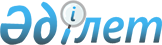 О внесении дополнений в решение маслихата от 2 февраля 2018 года № 229 "Об определении перечня социально значимых сообщений"Решение маслихата Костанайской области от 16 ноября 2023 года № 71. Зарегистрировано в Департаменте юстиции Костанайской области 29 ноября 2023 года № 10096
      Костанайский областной маслихат РЕШИЛ:
      1. Внести в решение Костанайского областного маслихата "Об определении перечня социально значимых сообщений" от 2 февраля 2018 года № 229 (зарегистрировано в Реестре государственной регистрации нормативных правовых актов под № 7518) следующие дополнения:
      в приложении к указанному решению:
      Перечень социально значимых сообщений дополнить строками, порядковые номера 50, 51, 52 следующего содержания:
      "
      ".
      2. Настоящее решение вводится в действие по истечении десяти календарных дней после дня его первого официального опубликования.
					© 2012. РГП на ПХВ «Институт законодательства и правовой информации Республики Казахстан» Министерства юстиции Республики Казахстан
				
50
Майское - Әйет - Майское (внутрирайонное)
51
Амангельды – Костанай – Амангельды (межрайонное (междугородное внутриобластное))
52
Маршрут № 4 "Средняя школа № 8 – Улица Пионерская" (городское (город Аркалык))
С. Манасбаев
